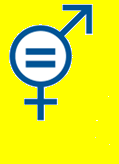 GUIDE PRATIQUE D’ELABORATION D’UN ETAT DES LIEUX DE LA PARITE DANS	UN ETABLISSEMENT D’ENSEIGNEMENT SUPERIEUR ET UNIVERSITAIREMODE D’EMPLOIGRILLE D’ENQUETEDENOMINATION DE L’ETABLISSEMENT :PERIODE DURANT LAQUELLE L’ETAT DES LIEUX DE LA PARITE A ETE ELABORE :ORGANESHFTotal% FMesures correctrices à court termeMesures correctrices à moyen ou long termeCOMPOSITION H/F DES ORGANES D’ADMINISTRATION DE L’UNIVERSITE OU DE L’INSTITUT SUPERIEURCOMPOSITION H/F DES ORGANES D’ADMINISTRATION DE L’UNIVERSITE OU DE L’INSTITUT SUPERIEURCOMPOSITION H/F DES ORGANES D’ADMINISTRATION DE L’UNIVERSITE OU DE L’INSTITUT SUPERIEURCOMPOSITION H/F DES ORGANES D’ADMINISTRATION DE L’UNIVERSITE OU DE L’INSTITUT SUPERIEURCOMPOSITION H/F DES ORGANES D’ADMINISTRATION DE L’UNIVERSITE OU DE L’INSTITUT SUPERIEURCOMPOSITION H/F DES ORGANES D’ADMINISTRATION DE L’UNIVERSITE OU DE L’INSTITUT SUPERIEURConseil d’établissementComité de gestionRecteur / Directeur GénéralSecrétaire général académiqueSecrétaire général administratifAdministrateur du budgetConseils de faculté / section :Conseil de faculté / section de ……………………………………………..Conseil de faculté / section de ……………………………………………..Conseil de faculté / section de ……………………………………………..Conseil de faculté / section de ……………………………………………..Conseil de faculté / section de ……………………………………………..Conseil de faculté / section de ……………………………………………..Conseil de faculté / section de ……………………………………………..Bureaux de faculté / section : Bureau de faculté / section de ……………………………………………..Bureau de faculté / section de ……………………………………………..Bureau de faculté / section de ……………………………………………..Bureau de faculté / section de ……………………………………………..Bureau de faculté / section de ……………………………………………..Bureau de faculté / section de ……………………………………………..Doyens de faculté / Chefs de sectionVice-doyens / Chefs de section adjointSecrétaires académiques de faculté ou de sectionSecrétaires administratifs et financiers de faculté ou de sectionConseils de département :Conseil  de département de ……………………………………………Conseil  de département de ……………………………………………Conseil  de département de ……………………………………………Conseil  de département de ……………………………………………Conseil  de département de ……………………………………………Conseil  de département de ……………………………………………Conseil  de département de ……………………………………………Conseil  de département de ……………………………………………Chefs de départementSecrétaires de départementCOMPOSTION H/F DU CORPS ACADEMIQUECOMPOSTION H/F DU CORPS ACADEMIQUECOMPOSTION H/F DU CORPS ACADEMIQUECOMPOSTION H/F DU CORPS ACADEMIQUECOMPOSTION H/F DU CORPS ACADEMIQUECOMPOSTION H/F DU CORPS ACADEMIQUEProfesseurs H/F par Faculté/SectionMédecineDroitAgronomieCOMPOSITION H/F DU PERSONNEL ADMINISTRATIF, TECHNIQUE ET OUVRIERCOMPOSITION H/F DU PERSONNEL ADMINISTRATIF, TECHNIQUE ET OUVRIERCOMPOSITION H/F DU PERSONNEL ADMINISTRATIF, TECHNIQUE ET OUVRIERCOMPOSITION H/F DU PERSONNEL ADMINISTRATIF, TECHNIQUE ET OUVRIERCOMPOSITION H/F DU PERSONNEL ADMINISTRATIF, TECHNIQUE ET OUVRIERCOMPOSITION H/F DU PERSONNEL ADMINISTRATIF, TECHNIQUE ET OUVRIERCOMPOSITION H/F DU PERSONNEL ADMINISTRATIF, TECHNIQUE ET OUVRIERPersonnel administratifPersonnel techniquePersonnel ouvrierCOMPOSTION H/F DU CORPS ESTUDIANTIN PAR FACULTE / SECTIONCOMPOSTION H/F DU CORPS ESTUDIANTIN PAR FACULTE / SECTIONCOMPOSTION H/F DU CORPS ESTUDIANTIN PAR FACULTE / SECTIONCOMPOSTION H/F DU CORPS ESTUDIANTIN PAR FACULTE / SECTIONCOMPOSTION H/F DU CORPS ESTUDIANTIN PAR FACULTE / SECTIONCOMPOSTION H/F DU CORPS ESTUDIANTIN PAR FACULTE / SECTIONCOMPOSTION H/F DU CORPS ESTUDIANTIN PAR FACULTE / SECTIONFacultés /SectionsFacultés /SectionsFacultés /SectionsFacultés /SectionsFacultés /SectionsFacultés /SectionsFacultés /SectionsMédecineDroitPédagogieConseil des étudiantsChef.fe.s de promotionPorte-parole